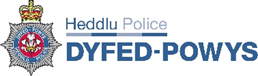 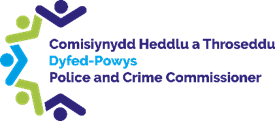 Diweddariad ar gamau o gyfarfodydd blaenorol  Cymeradwywyd cofnodion y cyfarfod blaenorol fel cofnod gwir a chywir o’r cyfarfod a gynhaliwyd ar 28 Ebrill 2022.Diolchodd y CHTh i’r DPG am fynychu yn absenoldeb y Prif Gwnstabl.PB 125 - SCHTh i ymgysylltu â data stopio a chwilio diweddar i ddeall yr effaith ar anghyfartaledd ar sail hil. Cyflawnodd y CHTh y cam hwn, gan hysbysu'r DPG y byddai strwythur SCHTh yn galluogi dod ag adnoddau ychwanegol i gynnal dadansoddiad a chraffu o'r fath. Dywedodd y CHTh ei fod yn ymwybodol o adolygiad rheolaidd yr Heddlu o ddata stopio a chwilio ac anghyfartaledd ar sail hil. Nododd hefyd fod cysylltiadau â'r gwaith sy'n cael ei wneud gan Lywodraeth Cymru a'r Bwrdd Cyfiawnder Troseddol yng Nghymru mewn perthynas â gwrth-hiliaeth. Diolchodd y DPG i'r CHTh gan ddweud fod unrhyw graffu allanol gan SCHTh yn cael ei groesawu ac yn fuddiol. Eglurodd y PS fod y mater yn parhau i fod ar amserlen Panel Sicrhau Ansawdd y Comisiynydd. Sicrhaodd hefyd y byddai’n cael ei ystyried o fewn y cynlluniau i adfywio Fforwm Ymgysylltu â Phobl Ifanc y Comisiynydd. Dywedodd y CHTh y byddai ffocws yr Heddluoedd ar stopio a chwilio hefyd yn bwydo i mewn i'r data hwn.Dywedodd HDP wrth y CHTh bod disgwyl i Gynllun Gwrth-Hiliaeth Cymru ddod yn faes i ganolbwyntio mwy arno gan fod Prif Gyngor Cenedlaethol yr Heddlu i fod i lansio eu Cynllun Cynhwysiant Hil Cenedlaethol ar 24 Mai 2022. Awgrymodd y Dirprwy Prif Gwnstabl y dylai Bwrdd Plismona (BP) yn y dyfodol ganolbwyntio ar y pwnc hwn er mwyn asesu sut y gallai'r CHTh gefnogi cyflawni'r cynllun ar lefel Gymreig a Chenedlaethol. Cytunodd y CHTh ac awgrymodd ei fod yn ymddangos fel pwnc arferol o graffu gan SCHTh. Dywedodd hefyd y byddai'n trafod y pwnc ymhellach gyda'r Gweinidog Cyfiawnder Cymdeithasol Jane Hutt AS. Cam Gweithredu: Cyfarfod y Bwrdd Plismona yn y dyfodol i ganolbwyntio ar Gynllun Gwrth-Hiliaeth Cymru a Chynllun Cynhwysiant Hil Cenedlaethol CCPHCam Gweithredu: Craffu rheolaidd ar anghyfartaledd stopio a chwilio i'w ychwanegu at flaengynllun gwaith SCHThCam Gweithredu: CHTh i drafod Cynllun Gwrth-Hiliaeth Cymru gyda Jane Hutt AS PB 134 – Trosolwg o fuddion prosiect yr Heddlu. Darparodd y CHTh eglurder ynghylch y camau gweithredu, gan egluro’r awydd i sicrhau y gallai’r allbynnau o waith Swyddog Gwireddu Buddion yr Heddlu gael eu hadolygu gan y CHTh.Eitemau SefydlogDiweddariad y Dirprwy Prif GwnstablDarparodd y Dirprwy Prif Gwnstabl grynodeb o'i gweithgaredd presennol, gan gyfeirio at yr adroddiad a ddosbarthwyd gyda'r agenda. Roedd y DPG yn arwain ar y llinyn ymgysylltu cymunedol o'r cynllun Cynhwysiant Hil Cenedlaethol y cyfeiriwyd ato yn gynharach yn y cyfarfod. Rhagwelwyd y byddai rhai pryderon yn cael eu codi o ran yr ymgynghori cyfyngedig a gynhaliwyd i hysbysu'r Cynllun oherwydd yr amserlenni dan sylw. Fodd bynnag, cafodd y DPG sicrwydd gan benodiad y Bwrdd Craffu a Goruchwylio Annibynnol. Roedd gwaith yn mynd rhagddo i sicrhau cynrychiolaeth o Gymru ar y Bwrdd. Roedd y DPG yn datblygu fframwaith perfformiad cenedlaethol ar gyfer Plismona Bro, gyda'r nod o fesur effaith buddsoddiad yn yr ardal. Dywedodd y CHTh fod ganddo ddiddordeb brwd mewn sicrhau bod SCHTh yn craffu ar Blismona Bro gan ei fod yn flaenoriaeth barhaus i'r Comisiynydd.  Roedd Bwrdd Uniondeb Data Troseddu (CDI) a Bwrdd Dioddefwyr newydd wedi'i sefydlu yn HDP er mwyn parhau i yrru'r gwelliannau a welwyd mewn perthynas â CDI. Cwestiynodd y CHTh y datblygiadau yn ymwneud â CDI ers cyfarfod Perfformiad yr Heddlu yr oedd wedi bod ynddo ddiwedd mis Mawrth. Dywedodd y DPG fod rhai manteision wedi'u gweld ond bod angen gwneud mwy o waith i atgyfnerthu effaith CDI ar brofiad y dioddefwr. Sicrhaodd y CHTh fod ganddi oruchwyliaeth gref o'r mater, gan gynnwys archwiliadau wythnosol. Gofynnodd y CHTh a oedd unrhyw faterion gweithredol wedi digwydd yn ddiweddar yr oedd angen eu dwyn i'w sylw. Amlygodd y Dirprwy Prif Gwnstabl fod nifer y digwyddiadau eisoes yn dechrau cynyddu, gan atgyfnerthu’r angen i sicrhau bod adnoddau’r Heddlu yn eu lle cyn yr haf. Penderfyniadau a wnaed gan y Prif GwnstablDywedodd y CHTh y byddai’n fuddiol i’r CHTh gael golwg ar y penderfyniadau yn rheolaidd drwy strwythur llywodraethu SCHTh. Diweddariad Comisiynydd yr Heddlu a ThrosedduDarparodd y CHTh ddiweddariad llafar ar ei ymrwymiadau a’i weithgarwch diweddar, gan gynnwys gwaith yn ymwneud ag ymarfer cwmpasu ynghylch darpariaeth Gwasanaeth Awyr Cenedlaethol yr Heddlu i Gymru. Roedd y CHTh yn gweithio gyda'r CHTh Alun Michael i lobïo'r Swyddfa Gartref ynghylch dyraniad cyllid Cymru o strategaeth gyffuriau'r DU. Darparodd y CHTh ddiweddariad pellach yn ymwneud ag ailstrwythuro SCHTh, gyda Gruff Ifan wedi'i benodi'n llwyddiannus yn Bennaeth Ymgysylltu a Chyfathrebu. Roedd dau gyfweliad arall i'w cynnal yn ddiweddarach yn yr wythnos. Amlygodd y CHTh y bu newid diweddar yn aelodau'r Panel Heddlu a Throsedd yn dilyn yr etholiadau lleol. Dywedodd y PS fod ffocws SCHTh ar yr ailstrwythuro swyddfeydd a chynllun cyflawni SCHTh, gan bwysleisio pwysigrwydd cysylltu â chynllun cyflawni’r Heddlu. Dywedodd y DPG fod cynllun cyflawni drafft yr Heddlu i'w drafod yn y Grŵp Prif Swyddogion (COG) yn ddiweddarach y diwrnod hwnnw ac y byddai'n cael ei rannu gyda SCHTh ar ôl ei gymeradwyo'r wythnos ganlynol. Ategodd y CHTh bwysigrwydd ei oruchwyliaeth o’r cynllun cyflawni i gael sicrwydd o gynnydd yr Heddlu yn erbyn y Cynllun Heddlu a Throseddu.Cam Gweithredu: SCHTh i dderbyn Cynllun Cyflawni Drafft yr Heddlu ar ôl i’r COG ei gymeradwyoFfocws: Strwythur llywodraethuCafwyd cyflwyniad gan y Dirprwy Prif Gwnstabl yn amlygu newidiadau allweddol i strwythur llywodraethu’r Heddlu. Dywedodd y Dirprwy Prif Gwnstabl fod yr Heddlu wedi cael adolygiad cymheiriaid gan Heddlu Swydd Gaer gan eu bod wedi gwella eu perfformiad CDI yn sylweddol trwy weithredu strwythur llywodraethu newydd. Gofynnodd y CHTh am eglurder o ran rhai o'r portffolios a'r meysydd cyfrifoldeb ar gyfer prosiectau ychwanegol. Dywedodd y Dirprwy Prif Gwnstabl fod strwythur yr Heddlu bellach yn cyd-fynd â blaenoriaethau’r Heddlu ac y byddai unrhyw brosiectau yn y dyfodol yn cael eu lleoli’n briodol. Dywedodd y byddai effaith y strwythur yn cael ei ddadansoddi unwaith y byddai'r strwythur wedi'i roi ar waith. Dywedodd y PS fod angen gwaith i ddiffinio rhyngweithiad SCHTh â strwythur llywodraethu newydd yr Heddlu. Awgrymwyd y dylid ei drafod yng nghyfarfod nesaf Tîm Gweithredol SCHTh.Cam Gweithredu: Strwythur Llywodraethu'r Heddlu i'w drafod yng nghyfarfod nesaf Tîm Gweithredol SCHTh Materion i'w Trafod / GweithreduCydweithrediad Cymru Gyfan (PGC Andy Valentine)Rhoddodd Prif Gwnstabl Cynorthwyol Heddlu De Cymru Andy Valentine gyflwyniad yn amlygu’r diweddariadau cenedlaethol a lleol allweddol ar gyfer gwrthderfysgaeth, troseddau difrifol a threfniadol a chydweithio â’r heddlu. Yn dilyn ymholiad y CHTh, esboniodd AV sut mae byrddau CONTEST lleol yn bwydo i mewn i fyrddau Atal a Diogelu a Pharatoi cenedlaethol. Croesawodd y DPG gefnogaeth AV ar gyfer cydweithredu pellach yn y gwasanaeth fforensig. Dywedodd hefyd fod y gwaith i fapio Datganiadau Rheoli Heddluoedd y pedwar heddlu yng Nghymru a Chynlluniau Heddlu a Throseddu yn ddefnyddiol i ddarparu cyfeiriad ar gyfer y dyfodol. Cafwyd trafodaeth ynglŷn â sut yr oedd cydweithrediadau newydd yn cael eu hystyried ar gyfer dilyniant. Diolchodd y CHTh i AV am ei amser ac awgrymodd y dylid trafod canlyniadau disgwyliedig pob heddlu ar gyfer gweithgarwch cydweithio yng nghyfarfod nesaf Archwilio Plismona yng Nghymru.Cam Gweithredu: Cydweithrediad Cymru Gyfan i'w drafod yng nghyfarfod nesaf Cyfrif Stoc Plismona yng NghymruUnrhyw Fater ArallFetio Gofynnodd y CHTh am sicrwydd ynghylch yr uned fetio, gan ei fod wedi cael gwybod am oedi sylweddol. Roedd llawer o wirfoddolwyr o SCHTh yn aros i'w fetio gael ei brosesu. Dywedodd CN wrth y CHTh y byddai aelod newydd o staff yn ei le ar ddechrau mis Mehefin a fyddai'n helpu i fynd i'r afael â'r ôl-groniad. Roedd fetio personél allweddol fel swyddogion cadw a hebrwng a recriwtiaid swyddogion heddlu newydd yn cael eu blaenoriaethu. Amlygodd CN mai achos llawer o’r oedi oedd y ffaith nad oedd gwybodaeth yn cael ei chyflwyno gan yr unigolion mewn modd amserol. Roedd yr uned ar hyn o bryd yn gweithio ar 30 o swyddogion heddlu newydd a oedd i fod i ddechrau hyfforddi ym mis Mehefin, 82 o gontractwyr, hyfforddwyr ailhyfforddi gyrwyr a'r Samariaid a 55 o gontractwyr staff gofal iechyd, Ymwelwyr Annibynnol â'r Ddalfa a gwirfoddolwyr Goleudy. Dywedodd y PS fod ail-fetio gwirfoddolwyr SCHTh yn bryder ac awgrymodd fod yr Heddlu yn ystyried a ellid mabwysiadu ymagwedd seiliedig ar risg i sicrhau y gallai gweithgaredd SCHTh barhau. Awgrymodd y Dirprwy Prif Gwnstabl ei bod yn ystyried gofynion mynediad y rolau dan sylw a thrafod ymhellach gyda'r PS yn dilyn y cyfarfod. Awgrymodd y CHTh y dylid rhannu adborth gyda Phennaeth Safonau Proffesiynol i ofyn am hysbysu SCHTh o'r amseroedd aros wrth gyflwyno ceisiadau fetio. Cynigiodd y Pennaeth Safonau Proffesiynol gyfarfod â'r CHTh pe bai angen. Gwrthododd y CHTh yn gwrtais ar hyn o bryd gan ei fod wedi derbyn y sicrwydd angenrheidiol, fodd bynnag awgrymodd y gallai ddilyn i fyny ar y cynnig pe bai'r mater yn parhau i fod yn bryder. Cam Gweithredu: PS a DPG i drafod ail fetio gwirfoddolwyr SCHThGan BwyllRoedd y CHTh yn dymuno codi’r pwnc hwn oherwydd cyfarfodydd diweddar y PSC ynghylch trefniadau cyllido Gan Bwyll. Cwestiynodd lywodraethiant partneriaeth Gan Bwyll a cheisiodd ddeall y pwysau ariannol. Cadarnhaodd y DPG y byddai manylion yn cael eu darparu i'r CHTh.Cam Gweithredu: Gwybodaeth ynglŷn â llywodraethu Gan Bwyll a phwysau ariannol i’w darparu i CHThPanel yr Heddlu a ThrosedduAwgrymodd y CHTh y dylai’r Heddlu a SCHTh gynnal diwrnod sefydlu ar gyfer aelodau newydd y Panel Heddlu a Throseddu yn y Pencadlys i hybu ymwybyddiaeth a dealltwriaeth aelodau. Roedd y DPG yn cefnogi'r awgrym.Cam Gweithredu: SCHTh i drefnu ymweliad Aelod o'r Panel Heddlu a Throsedd â'r PencadlysAelodau:Dafydd Llywelyn, Comisiynydd yr Heddlu a Throseddu (CHTh)Dirprwy Prif Gwnstabl Claire Parmenter (DPG)Carys Morgans, Pennaeth Staff, SCHTh (PS)Hefyd yn Bresennol:PGC Andy Valentine, Heddlu De Cymru (AV) Eitem 5 (a) yn unigPrif Arolygydd Chris Neve, Swyddog Staff, HDP (CN)Ellen Jones, Myfyriwr Interniaeth, SCHTh (EJ)Ymddiheuriadau: Prif Gwnstabl Dr Richard Lewis (PG)Beverly Peatling, Prif Swyddog Cyllid, SCHTh (PSC)Rhif y Cam GweithreduCrynodebDiweddariadPB 109Cwblhau'r strwythur llywodraethu i'w gyflwyno i gyfarfod o'r Bwrdd Plismona ymhen tri misCwblhau – ar yr agendaPB 119Bwrw ymlaen â phenderfyniadau i’r dyfodol ystadau ar gyfer canolfan weithredu De Ceredigion a strategaeth ar gyfer ystadau Sir Benfro ar gyfer y y dyfodolWedi'i drefnu i'w drafod yng nghyfarfod y Bwrdd Plismona ar 6/6PB 125SCHTh i ymgysylltu â data stopio a chwilio diweddar er mwyn deall yr effaith ar anghymesuredd hiliolCyflawnwydPB 127CHTh a’r PG i lofnodi bod gwobr efydd y cynllun cydnabod cyflogwyr y weinyddiaeth amddiffyn wedi'i derbyn.Ar y Gweill - CN ac EJ i drefnu dyddiad ar gyfer llofnodi PB 131Gwahodd Andy Valentine i gyfarfod nesaf y Bwrdd Plismona i roi diweddariad ar lafar am gydweithrediadau Cymru gyfanCwblhawyd PB 132Darparu’r dyddiad ar gyfer cyhoeddi adroddiad ailasesiad diweddar AHGTAEM i SCHThCwblhawyd - Disgwylir ôl-drafodaeth boeth ar 10 Mehefin. Claire Bryant i fod yn bresennol ar ran y CHThPB 133Cofrestr o benderfyniadau gan GPS i'w darparu i'r CHThCwblhawydPB 134Tîm Gweithredol SCHTh i drafod y gofynion adrodd ar gyfer goruchwylio buddion prosiectau’r HeddluAr y gweill - Camau i'w cymryd i gyfarfod y Tîm Gweithredol ar 19/05Rhif y Cam GweithreduCrynodebI’w ddatblygu ganPB 135Cyfarfod y Bwrdd Plismona yn y dyfodol i ganolbwyntio ar Gynllun Gwrth-Hiliaeth Cymru a Chynllun Cynhwysiant Hil Cenedlaethol CCPHSCHThPB 136Craffu rheolaidd ar anghyfartaledd stopio a chwilio i'w ychwanegu at flaengynllun gwaith SCHThSCHThPB 137CHTh i drafod Cynllun Gwrth-Hiliaeth Cymru gyda Jane Hutt ASCHThPB 138SCHTh i dderbyn Cynllun Cyflawni Drafft yr Heddlu ar ôl i’r COG ei gymeradwyoCNPB 139Strwythur Llywodraethu'r Heddlu i'w drafod yng nghyfarfod nesaf Tîm Gweithredol SCHThSCHThPB 140Cydweithrediad Cymru Gyfan i'w drafod yng nghyfarfod nesaf Cyfrif Stoc Plismona yng NghymruPSPB 141PS a DPG i drafod ail fetio gwirfoddolwyr SCHThPSPB 142Gwybodaeth ynglŷn â llywodraethu Gan Bwyll a phwysau ariannol i’w darparu i CHThCNPB 143SCHTh i drefnu ymweliad Aelodau'r Panel Heddlu a Throsedd â'r PencadlysSCHTh